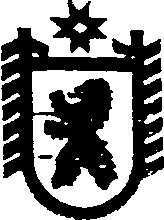 Республика КарелияАДМИНИСТРАЦИЯ СЕГЕЖСКОГО МУНИЦИПАЛЬНОГО РАЙОНАПОСТАНОВЛЕНИЕот 1 сентября  2016 года   №  790 СегежаО внесении изменений в состав Совета по развитию субъектов малого и среднего предпринимательства в Сегежском муниципальном районеАдминистрация Сегежского муниципального района   п о с т а н о в л я е т:1. Внести изменение в состав  Совета по развитию субъектов малого и среднего предпринимательства в Сегежском муниципальном районе, утвержденный постановлением администрации Сегежского муниципального района от 4 июня 2015 года № 553 «О создании Совета по развитию субъектов малого и среднего предпринимательства в Сегежском муниципальном районе»,  изложив его в следующей редакции:«Состав Совета по развитию субъектов малого и среднего предпринимательства в Сегежском муниципальном районе по должностям»  Глава администрации Сегежского муниципального района, председатель Совета           Начальник управления экономического развития администрации Сегежского муниципального района, заместитель председателя Совета Ведущий специалист управления экономического развития администрации Сегежского муниципального района, секретарь СоветаЧлены Совета:   Заместитель руководителя финансового управления Сегежского муниципального района  Председатель комитета по управлению муниципальной собственностью администрации Сегежского муниципального района   Начальник Межрайонной инспекции Федеральной налоговой службы России №2 по РК, по согласованию  Глава Надвоицкого городского поселения, депутат Сегежского муниципального района, по согласованию Директор Государственного учреждения «Центр занятости населения Сегежского района», по согласованию  Глава Сегежского городского поселения, депутат Сегежского муниципального района, по согласованию  Руководитель Фонда «Центр территориального развития»,  по согласованию Директор Сегежского отделения «Фонд территориального развития», депутат Сегежского городского поселения, по согласованию Администратор информационно-консультационного пункта Бизнес-инкубатора Карелии в г. Сегежи, по согласованию Начальник юридического отдела администрации Сегежского муниципального района.	2. Отделу информационных технологий администрации Сегежского муниципального района (Т.А.Слиж) обнародовать настоящее постановление путем размещения официального текста настоящего постановления в информационно-телекоммуникационной сети «Интернет» на официальном сайте администрации Сегежского муниципального района http://home.onego.ru/~segadmin.   Глава администрации                                                                                       Сегежского муниципального района		                                              И.П.ВекслерРазослать: в дело, УЭР, членам Совета.